OZ-I.616.2.2022 WYSTĄPIENIE POKONTROLNEZwiązek Harcerstwa Polskiego Chorągiew Kieleckaw Kielcach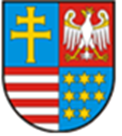 URZĄD MARSZAŁKOWSKIWOJEWÓDZTWA ŚWIĘTOKRZYSKIEGOul. Al. IX Wieków Kielc 3, 25-516 KielceNazwa i adres jednostki  kontrolowanejZwiązek Harcerstwa Polskiego Chorągiew Kielecka z/s w Kielcach, ul. Pańska 1a,
25-811 Kielce, zwany dalej: Związkiem, ZHP Chorągiew Kielecka, kontrolowanym, zleceniobiorcą, stroną umowy, realizatorem zadania/projektu.Komendantem Stowarzyszenia od dnia 24 listopada 2018 r. jest Pan Tomasz Rejmer,Skarbnikiem Stowarzyszenia od dnia 1 kwietnia 2021 r. jest Pan Arkadiusz Tadeusz Szostak,Osobą wskazaną w umowie nr 4/PZ/2021 z dnia 26.03.2021 r. do kontaktów roboczych
ze strony Zleceniobiorcy jest Pani Katarzyna Daranowska – szef biura Komendy Chorągwi Kieleckiej ZHP,Do obsługi finansowo-księgowej Stowarzyszenia zatrudniona jest główna księgowa –
Pani Agnieszka Gąsiorowska.Wszelkich informacji i wyjaśnień dotyczących kontrolowanego zagadnienia udzielał
Komendant Stowarzyszenia.Kontrolę przeprowadzili pracownicy Departamentu Ochrony Zdrowia Urzędu Marszałkowskiego Województwa Świętokrzyskiego w składzie:- Karol Giemza – Inspektor w Oddziale Nadzoru i Organizacji Ochrony Zdrowia
(kierownik zespołu kontrolnego),- Patrycja Chaba – Inspektor w Oddziale Nadzoru i Organizacji Ochrony Zdrowia (członek zespołu kontrolnego),na podstawie upoważnień Marszałka Województwa Świętokrzyskiego nr 5/22 i nr 4/22 
z dnia 14.02.2022 r.(dowód: akta kontroli  s. od 1 do 6)Powiadomienie o zamiarze wszczęcia kontroli W dniu 10.02.2022 r. do siedziby Związku Harcerstwa Polskiego Chorągiew Kielecka wysłano pisemne zawiadomienie o zamiarze wszczęcia kontroli w dniu 17.02.2021 r.
(pismo znak: OZ-I.616.2.2022 z dnia 10.02.2022 r.). W tym samym dniu telefonicznie poinformowano Stowarzyszenie o planowanej kontroli -  notatka w załączeniu. (dowód: akta kontroli  s. 7)Miejsce i czas przeprowadzenia kontroli Kontrolę przeprowadzono w dniach od 17.02.2022 r. do 25.02.2022 r. rozpoczynając czynności kontrolne w siedzibie kontrolowanego, w okresie od 18.02.2022 r. do 25.02.2022 r. 
– w siedzibie Urzędu Marszałkowskiego WŚ.Zakres kontroli Ocena prawidłowości wykonania zadania publicznego i wydatkowania środków finansowychw ramach umowy nr 4/PZ/2021 z dnia 26.03.2021 r. z przeznaczeniem na realizację zadania
publicznego pn. Wspieranie działań w zakresie upowszechniania wiedzy na temat zdrowia psychicznego poprzez kształtowanie zachowań korzystnych dla zdrowia psychicznego oraz rozwijanie umiejętności radzenia sobie w sytuacjach zagrażających zdrowiu psychicznemu - „Harcuj na zdrowie”. Analizie poddano:1.	Formę prawną i organizacyjną Związku Harcerstwa Polskiego Chorągiew Kielecka 
z/s w Kielcach, tj.1.1.  Statut Związku Harcerstwa Polskiego Chorągiew Kielecka z/s w Kielcach.1.2.  Wpis do Krajowego Rejestru Sądowego.2.	Umowę o realizację zadania publicznego.3.	Sprawozdanie z wykonania zadania.4.	Rozliczenie rzeczowo-finansowe zadania publicznego, tj.:4.1.	Zakres finansowy – wydatkowanie środków w związku z realizacją  zadania publicznego.4.2.	Zakres rzeczowy zrealizowanego zadania publicznego.Podstawa prawna Ustawa z dnia  24 kwietnia 2003 r. o działalności pożytku publicznego i wolontariacie 
(t.j. Dz. U. z 2020 r., poz.1057 ze zm.),Ustawa z dnia 29 września 1994 r. o rachunkowości (t.j. Dz. U. 2020 r., poz. 7111 
ze zm.),Ustawa z dnia 27 sierpnia 2009 r. o finansach publicznych  (t.j. Dz. U. 2021 r., poz. 305 
ze zm.),Ustawa z dnia 17 grudnia 2004 r. o odpowiedzialności za naruszenie finansów publicznych (Dz.U. z 2021 r., poz. 289 ze zm.),Ustawa z dnia 23 kwietnia 1964 r. - Kodeks cywilny (t.j. Dz. U. 2020 r., poz. 1740
z późn. zm.),Rozporządzenie Przewodniczącego Komitetu do spraw Pożytku Publicznego 
z dnia 24 października 2018 r. (Dz. U. 2018 r., poz. 2057),Załącznik do Uchwały Nr 3267/21 Zarządu Województwa Świętokrzyskiego 
z dnia 20 stycznia 2021 r.,Umowa o realizację zadania publicznego nr 4/PZ/2021 z dnia 26.03.2021 r.,Inne akty prawne, których zastosowanie jest konieczne w toku czynności kontrolnych 
ze względu na zakres i podmiot kontroli. Ustalenia faktyczne:1. Forma prawna i organizacyjna Związku Harcerstwa Polskiego Chorągiew Kielecka
 z/s w Kielcach1.1.	Statut Związku Harcerstwa Polskiego Chorągiew Kielecka z/s w Kielcach.Związek funkcjonuje w oparciu o Statut uchwalony w dniu 03.12.2005 r., ze zmianami wprowadzonymi w latach: 2009 r., 2011 r., 2012 r. i 2017 r. Stosownie do § 3 pkt 4
ww. dokumentu celem Związku jest m.in.:stwarzanie warunków do wszechstronnego, intelektualnego, społecznego, duchowego, emocjonalnego i fizycznego rozwoju człowieka, nieskrępowane kształtowanie osobowości człowieka odpowiedzialnego, przy poszanowaniu jego prawa do wolności i godności, w tym wolności od wszelkich nałogów,upowszechnianie i umacnianie w społeczeństwie przywiązania do wartości: wolności, prawdy, sprawiedliwości, demokracji, samorządności, równouprawnienia, tolerancji
i przyjaźni, stwarzanie warunków do nawiązywania i utrwalania silnych więzi międzyludzkich ponad podziałami rasowymi, narodowościowymi i wyznaniowymi,upowszechnianie wiedzy o świecie przyrody, przeciwstawianie się jego niszczeniu przez cywilizację, kształtowanie  potrzeby kontaktu z nieskażoną przyrodą. Związek realizuje swoje cele m.in. poprzez:zrzeszanie swoich członków w podstawowych jednostkach organizacyjnych,prowadzenie całorocznej działalności wychowawczej, edukacyjnej oraz oświatowej wśród dzieci i młodzieży, z wykorzystaniem harcerskiej metody wychowawczej,wypowiadanie się w sprawach dzieci i młodzieży,współdziałanie z rodzicami, w szczególności poprzez koła przyjaciół harcerstwa oraz spieranie ich w wychowaniu dzieci i młodzieży,prowadzenie działalności w zakresie pomocy społecznej, w tym pomocy rodzinom
i osobom w trudnej sytuacji życiowej oraz prowadzenie działalności w zakresie wyrównywania szans tych rodzin i osób, resocjalizacja dzieci i młodzieży nieprzystosowanych społecznie,działalność na rzecz ochrony i promocji zdrowiaratownictwo i ochronę ludności oraz wspieranie państwowych systemów ratowniczych,przeciwdziałanie uzależnieniom i patologiom społecznym. Organem zarządzającym Związku Harcerstwa Polskiego Chorągiew Kielecka z/s w Kielcach (funkcje kierowniczo – zarządzające) pełni Komenda Chorągwi w składzie:Komendant – Tomasz Rejmer,Skarbnik – Arkadiusz Tadeusz Szostak,Z-ca Komendanta  – Małgorzata Śląska,Członek Komendy – Agnieszka Stochmal.1.2.	Wpis do Krajowego Rejestru Sądowego.Związek został zarejestrowany w Krajowym Rejestrze Sądowym pod nr 0000281349
w dniu 25.05.2007 r.Stosownie do treści ww. dokumentu:ZHP Chorągiew Kielecka posiada status organizacji pożytku publicznego,do składania oświadczeń woli w zakresie praw i obowiązków majątkowych w imieniu ZHP Chorągiew Kielecka z/s w Kielcach upoważnieni są Komendant Chorągwi
i Skarbnik Chorągwi działający łącznie.Zgodnie z KRS organem sprawującym nadzór nad Związkiem Harcerstwa Polskiego Chorągiew Kielecka z/s w Kielcach jest Prezydent Miasta Kielce.2.	Umowa o realizację zadania publicznego.W dniu 26.03.2021 r. pomiędzy Województwem Świętokrzyskim reprezentowanym 
przez Panią Bogumiłę Niziołek – Dyrektora Departamentu Ochrony Zdrowia Urzędu Marszałkowskiego Województwa Świętokrzyskiego, a Związkiem Harcerstwa Polskiego Chorągiew Kielecka z/s w Kielcach reprezentowanym przez Pana Tomasza Rejmera – Komendanta ZHP Chorągwi Kieleckiej i Panią Joanną Pawłowską – Skarbnika ZHP Chorągwi Kieleckiej, została zawarta umowa nr 4/PZ/2021 o realizację zadania publicznego 
pt. Wspieranie działań w zakresie upowszechniania wiedzy na temat zdrowia psychicznego poprzez kształtowanie zachowań korzystnych dla zdrowia psychicznego oraz rozwijanie umiejętności radzenia sobie w sytuacjach zagrażających zdrowiu psychicznemu -
„Harcuj na zdrowie”.Oferta realizacji zadania publicznego (zwana dalej ofertą), wydruk komputerowy informacji 
o podmiocie wpisanym do Krajowego Rejestru Sądowego i zaktualizowany harmonogram działań stanowiły załączniki do ww. umowy. Zakładanym rezultatem zadania publicznego było zrealizowanie działań mających na celu zwiększenie wiedzy wśród mieszkańców województwa świętokrzyskiego na temat zdrowia psychicznego, kształtowania zachowań korzystnych dla zdrowia psychicznego oraz rozwijanie umiejętności radzenia sobie w sytuacjach zagrażających zdrowiu psychicznemu poprzez organizację szkolenia i zajęć tematycznych.W ramach projektu zaplanowano:szkolenie dla 45 osób z terenu województwa świętokrzyskiego (2 dni), ze szczególnym uwzględnieniem osób pochodzących ze środowisk zagrożonych wykluczeniem społecznym,działania edukacyjne dla mieszkańców 13 powiatów i 1 miasta na prawach powiatu
woj. świętokrzyskiego – 15 zajęć (grupy max. 15  osobowe, co maksymalnie stanowić miało do 225 osób).Realizację zadania zaplanowano od 01.04.2021 r. do 31.10.2021 r. Oferta była skierowana 
do społeczności we wszystkich powiatach, gdyż wykorzystane były do tego zasoby jednostek terenowych, których siedziby mieszczą się w Kielcach, Końskich, Jędrzejowie, Busku - Zdroju, Pińczowie, Włoszczowie, Sandomierzu, Starachowicach, Staszowie, Skarżysku – Kamiennej, Ostrowcu Świętokrzyskim, Opatowie. Działania miały bazować na Harcerskim Systemie Wychowawczym. Oferent zadeklarował, że w realizację zadania zaangażowani zostaną: wolontariusze – liderzy społeczności lokalnych oraz przeszkoleni instruktorzy. Poprzez realizację zadania zamierzono osiągnąć m.in.: a) zwiększenie wiedzy uczestników
na temat zdrowia psychicznego, b) rozwinięcie kompetencji radzenia sobie z formami przemocy psychicznej, c) wzmocnienie poczucia własnej wartości.Na podstawie zawartej umowy ustalono, że całkowity koszt zadania wyniesie  34 209,00 zł, 
w tym: 30 000,00 zł zobowiązał się przekazać Zleceniodawca, a Zleceniobiorca zobowiązał się do przekazania na realizację zadania publicznego: a) innych środków finansowych 
w wysokości 3 660,00 zł, b) wkładu osobowego o wartości 549,00 zł .Termin realizacji zadania publicznego ustalono od 01.04.2021 r. do 31.10.2021 r., natomiast termin poniesienia wydatków pochodzących z dotacji oraz innych środków finansowych określono od dnia podpisania umowy do 14.11.2021 r.(dowód: akta kontroli  s. od 8 do 42)3.	 Sprawozdanie z wykonania zadania publicznego.Stosownie do § 9 ust. 1 umowy nr 4/PZ/2021 z dnia 26.03.2021 r. zleceniobiorca został zobowiązany do złożenia sprawozdania końcowego z wykonania zadania publicznego (zwanego dalej sprawozdaniem) w terminie 30 dni od dnia jego zakończenia. Ustalono,
że zadanie publiczne zostało zakończone 31.10.2021 r., a zleceniobiorca złożył do siedziby Zleceniodawcy sprawozdanie z wykonania zadania publicznego w dniu 25.11.2021 r.
Ze względu na fakt, że ww. dokument nie został właściwie sporządzony, na wezwanie Zleceniodawcy Związek złożył korektę sprawozdania z wykonania zadania publicznego
w dniu: 17.12.2021 r. ZHP Chorągiew Kielecka dostarczyło sprawozdanie wg wzoru określonego w załączniku nr 5 do rozporządzenia Przewodniczącego Komitetu do spraw Pożytku Publicznego z dnia 24 października 2018 r., do którego dołączono załącznik nr 8
do ogłoszenia, tj.  Zestawienie dokumentów księgowych związanych z realizacją zadania publicznego (…), przedstawiający koszty poniesione i rozliczone z dotacji oraz środków własnych przypisane do konkretnych dowodów księgowych.W wyniku analizy przedłożonych dokumentów ustalono, że: zrealizowano 2 - dniowy program szkoleniowy dla 45 osób z terenu województwa świętokrzyskiego (uczestnikami były osoby z powiatów: buskiego, jędrzejowskiego, kazimierskiego, kieleckiego, koneckiego, opatowskiego, ostrowieckiego, pińczowskiego, sandomierskiego, skarżyskiego, staszowskiego, starachowickiego, włoszczowskiego, miasta na prawach powiatu – Kielce),zrealizowano 15 zajęć/działań edukacyjnych dla mieszkańców z powiatów: buskiego, jędrzejowskiego, kazimierskiego, kieleckiego, koneckiego, opatowskiego, ostrowieckiego, pińczowskiego, sandomierskiego, skarżyskiego, staszowskiego, starachowickiego, włoszczowskiego, miasta na prawach powiatu – Kielce,beneficjenci zadania poszerzyli wiedzę w zakresie zdrowia psychicznego, kształtowania zachowań korzystnych dla zdrowia psychicznego oraz rozwijania umiejętności radzenia sobie w sytuacjach zagrażających zdrowiu psychicznemu. (dowód: akta kontroli s. od 43  do 81)4.	Rozliczenie rzeczowo-finansowe zadania publicznego.4.1.	Zakres finansowy – wydatkowanie środków w związku z realizacją zadania publicznego.Kontrolujący ustalili, że Zleceniodawca wypełniając umowne zobowiązanie wpłacił 
w terminie środki dotacji celowej w łącznej kwocie 30 000,00 zł na rachunek bankowy Zleceniobiorcy nr 73 1930 1800 2004 0040 3436 0001 przeznaczone na realizację zadania publicznego, określonego w umowie nr 4/PZ/2021 z dnia 26.03.2021 r. W związku z prowadzoną kontrolą wydatkowania środków w ww. zadaniu kontrolujący odebrali wyjaśnienie, iż ZHP Chorągiew Kielecka oświadcza, że nie rozliczała podatku VAT 
za usługi lub dostawy opłacane w ramach realizacji zadania dotyczącego umowy (…), dlatego kosztorys wykonany i zrealizowany został w kosztach brutto.(dowód: akta kontroli s. 82)Na podstawie niżej wymienionych dokumentów, tj.:faktur nr: A1/4/2021 z dnia 02.04.2021 r., A9/7/2021 z dnia 29.07.2021 r.
za przygotowanie i druk materiałów promocyjnych dot. projektu,faktur/paragonu nr: A10/7/2021 z dnia 29.07.2021 r., F/1/21/001962 z dnia 08.07.2021 r., 8/07/2021 z dnia 16.07.2021 r., W005621 z dnia 20.05.2021 r., 3844/2021 z dnia 30.07.2021 r., 71/2021 z dnia 27.09.2021 r. za materiały programowe do realizacji szkolenia,faktur/rachunków nr: 11/09/2021 z dnia 29.09.2021 r., 3/09/2021 z dnia 27.09.2021 r.,
rach. nr 1 z dnia 19.07.2021 r. do UMW/KCH19/2021/07/003 za honorarium osób przeprowadzających szkolenia,faktur nr: 128/07/2021 z dnia 28.07.2021 r., 10/09/2021 z dnia 29.09.2021 r.
za wyżywienie uczestników podczas szkolenia oraz nocleg,faktur, rachunków nr: 467/07/2021 z dnia 13.07.2021r., FAS/2021/07/0130/011 z dnia 12.07.2021r., A02368/2021 z dnia 29.06.2021r., FA/145/06/2021 z dnia 24.06.2021r., 108/2021 z dnia 02.07.2021r., F/1/21/002471 z dnia 25.08.2021r., 39550/8040/2021
z dnia 07.06.2021r., F020202107100096363 z dnia 10.07.2021r., FVS11/9/2021/MUR
z dnia 06.09.2021r., rach. nr 1 z dnia 20.07.2021r. do UMW-D/KCH19/481/2021/07/001
za rekwizyty i materiały do realizacji zajęć w powiatach (np. materiały i art. biurowe, plastyczne, przebrania, tusze do drukarek),3 umów wolontariatu jako wkład osobowy własny na kwotę 549,00 zł,faktur nr: F742K3/0762/21 z dnia 07.06.2021 r., 01444921070498100 z dnia 28.09.2021 r., 18054K2/1412/21 z dnia 25.09.2021 r., 01674321070533100 z dnia 14.09.2021 r.,
za transport obsługi i sprzętu (koszt paliwa),wykazano, że koszt zadania publicznego wyniósł  34 209,00 zł. Wydatki po stronie środków dotacji opiewały na kwotę 30 000,00 zł, natomiast po stronie środków 
finansowych własnych – 3 660,00 zł, a koszt wkładu osobowego wyniósł 549,00 zł.                                                   
Na podstawie przedstawionych przelewów bankowych/dokumentów księgowych KW kontrolujący stwierdzili, iż wszystkie opłaty z tytułu przedłożonych do kontroli faktur/rachunków dokonano w terminie ustalonym w § 2 ww. umowy, a także w terminach wskazanych w umowach zawartych z realizatorami zadania. Mając na uwadze, iż § 6 umowy nr 4/PZ/2021 z dnia 26.03.2021 r. nakłada na Zleceniobiorcę określone zasady prowadzenia dokumentacji finansowo – księgowej, w oparciu o przedłożone do kontroli dowody księgowe kontrolujący zweryfikowali sposób dokumentowania operacji księgowych w ramach realizowanego zadania stwierdzając, że 100% przedłożonych
do kontroli dokumentów posiadało prawidłowo wypełnione, wymagane przy opisie dowodu księgowego, dane potwierdzające dokonanie weryfikacji pod względem rachunkowym
i formalnym. Natomiast w sprawie tzw. „dekretacji” na dokumentach księgowych, Komendant ZHP Chorągwi Kieleckiej złożył oświadczenie iż, ZHP Chorągiew Kielecka informuje, 
że działając na podstawie art. 21 ust. 1a ustawy o rachunkowości nie zamieszcza odręcznej dekretacji na dokumentach księgowych ze względu na elektroniczną formę dokumentowania zapisów księgowych.(dowód: akta kontroli s. od 83 do 162)Dalsza analiza rachunków/faktur/paragonu pozwoliła na ustalenie, iż:w ich opisach zamieszczano informację o: numerze umowy zawartej z Województwem Świętokrzyskim, nazwę zadania, którego dotyczy dokument oraz pozycję w kosztorysie, sposobie finansowania danego kosztu z oznaczeniem kwoty wydatkowanej z dotacji, 
ze środków własnych oraz wskazanie kosztu niezwiązanego z realizacją zadania,wydatki ponoszone przez pracowników i wolontariuszy za opłacanie faktur, rachunków 
w związku z realizacją zadania, były opłacane gotówką z kasy ZHP Chorągwi Kieleckiej, 
co poświadczył Komendant w złożonym oświadczeniu w treści: ZHP Chorągiew Kielecka informuje, że w czasie realizacji zadania w ramach umowy nr 4/PZ/2021 z dnia 26.03.2021 r. wydatki ponosili pracownicy i wolontariusze ZHP Chorągwi Kieleckiej. Wydatkowane kwoty zostały niezwłocznie zwrócone ww. osobom gotówką z kasy ZHP Chorągwi Kieleckiej. Zwroty potwierdzone są dokumentami KW.(dowód: akta kontroli s. 163)Na potwierdzenie prowadzenia dokumentacji finansowo – księgowej zgodnie z § 6 umowy 
nr 4/PZ/2021, kontrolujący odebrali oświadczenie w brzmieniu: (…) ZHP Chorągiew Kielecka prowadzi Rejestr otrzymanych dotacji i zgodnie z numeracją rejestru stosuje wyodrębnioną ewidencję księgową środków dotacyjnych każdego zadania w ramach już prowadzonych przez jednostkę ksiąg rachunkowych. Dla środków dotyczących Umowy (…) wyodrębniony został indywidualny trzycyfrowy symbol „528”. Do ww. informacji dołączono wydruk zapisów księgowych na koncie 528 – subkonto do umowy dotacyjnej 4/PZ/2021.(dowód: akta kontroli s. od 164 do 170)Dodatkowo kontrolowany oświadczył, że (…) umowy zawarte w ramach kontrolowanego zadania (…), to umowa o dzieło oraz umowa zlecenie zawarta ze studentem do 26 roku życia. W związku z powyższym od wyżej wspomnianych umów nie zostały naliczone oraz odprowadzone składki na ubezpieczenia społeczne oraz ubezpieczenie zdrowotne.(dowód: akta kontroli s. 171)W związku z powyższym kontrolujący sprawdzili odprowadzenie zaliczki na podatek z tytułu umowy o dzieło nr UMW-D/KCH19/481/2021/07/001 (rachunek nr 1 z dnia 20.07.2021 r.) stwierdzając, iż należność z ww. tytułu została odprowadzona w czasie realizacji zadania.(dowód: akta kontroli s. 172)Ponadto ustalono, że:wkład własny finansowy wyniósł 12,20% wnioskowanej kwoty dotacji, zgodnie 
z częścią VI ust. 7 załącznika do Uchwały Nr 3267/21 Zarządu WŚ z dnia 20 stycznia 
2021 r.,   w ramach rozliczenia poniesionych wydatków dokonano przesunięcia środków
z poz. III.1. Rekwizyty i materiały do realizacji zajęć w powiatach (np. mat. i art. biurowe, art. plastyczne, przebrania, tusze do drukarek) do pozycji II.1. Materiały programowe
 do realizacji szkolenia.  Z analizy dokumentów wynika, że Związek dokonał zmniejszenia kosztów w poz. III.1. części II sprawozdania o 43,98 zł, co stanowi 0,58%  przy jednoczesnym zwiększeniu kosztów 
w pozycji II.1. ww. części sprawozdania o 43,98 zł, co stanowi 0,87% . Kontrolujący ustalili, iż powyższe działania były zgodne z § 5 ust. 1 umowy nr 4/PZ/2021 z dnia 26.03.2021 r. 
i dopuszczone w części VII załącznika do Uchwały Nr 3267/21 Zarządu WŚ 
z dnia 20 stycznia 2021 r. (Ogłoszenie). (dowód: akta kontroli s. od 79 do 80)4.2.	Zakres rzeczowy zrealizowanego zadania publicznego.Komendant Związku poinformował kontrolujących, że (…) w ramach zadnia pn. „Harcuj 
na zdrowie” przygotował materiały promocyjne w postaci plakatów i ulotek informujących 
o projekcie i jego działaniach. Ww. materiały były dystrybuowane we wszystkich powiatach województwa świętokrzyskiego objętych projektem przez jednostki terenowe ZHP – przekazano je m.in. do szkół, domów kultury, OSP, a także były dostępne w siedzibach hufców ZHP. (dowód: akta kontroli s. 173)Na potwierdzenie realizacji zakresu rzeczowego zadania publicznego zleceniobiorca okazał:plakat reklamujący szkolenie,ulotkę informującą o projekcie,wykaz 45 osób biorących udział w 2-dniowym szkoleniu,wykaz osób uczestniczących w 15 spotkaniach (grupy max. do 15 osób),konspekty zajęć,Na potrzeby kontroli pobrano wykazy osób: a) biorących udział w dwudniowym szkoleniu, 
b) uczestniczących w 15 zajęciach organizowanych w powiatach.Celem doprecyzowania miejsc realizacji rzeczowego zakresu zadania odebrano 
od kontrolowanego oświadczenie, z którego wiadomo, iż zajęcia odbyły się w 13 powiatach województwa świętokrzyskiego oraz w mieście na prawach powiatu – Kielce – 2 spotkania, 
co jest zgodne z danymi złożonymi w ofercie. (dowód: akta kontroli s. od 174  do 193A)Na podstawie okazanych dokumentów pozafinansowych ustalono, że Zleceniobiorca zastosował się do zapisu § 7 ust. 1 i ust. 2 umowy nr 4/PZ/2021 z dnia 26.03.2021 r. poprzez umieszczenie na plakatach oraz dwustronnych ulotkach dystrybuowanych we wszystkich powiatach woj. świętokrzyskiego: a) informacji o dofinansowaniu zadania ze środków własnych budżetu Województwa Świętokrzyskiego, b) Herbu Województwa Świętokrzyskiego.Na podstawie przedłożonych do kontroli dokumentów źródłowych kontrolujący potwierdzili udział 45 osób w 2- dniowym szkoleniu oraz 210 uczestników 15 spotkań realizowanych 
na terenie województwa świętokrzyskiego. Wykazy spotkań zawierały w treści nazwę powiatów i miasta, w którym były realizowane oraz imię i nazwisko uczestnika, bez własnoręcznego podpisu. Ustalono, że Zleceniobiorca posługując się oznaczeniem +/-/V dokonywał w ten sposób potwierdzenia udziału uczestników w organizowanych spotkaniach.Jednocześnie dokonano oględzin przedłożonych konspektów:dwudniowego szkolenia zawierającego 3 bloki tematyczne pn.: Jak być bardziej szczęśliwym w tych niepewnych czasach, Nauka pracy z programem: Free Being Me – DOBRZE BYĆ SOBĄ oraz Motywacja, doskonalenie siebie i radzenie sobie z trudnościami, zawierających konspekt zajęć, skrócony opis, materiały, przebieg,zajęć pn.: Zdrowie psychiczne, Budowanie więzi, Więzi w grupie – różni ludzie, różne charaktery, Więź z własnymi myślami, Pozytywne więzi, Więź z lokalną społecznością, Więź z moim super bohaterem szczęścia!, Więź z własnym wyzwaniem, Prawidłowa komunikacja – podstawa dobrych kontaktów międzyludzkich, Umiejętności interpersonalne zawierające opisy: celu jaki pozwolą osiągnąć, materiałów niezbędnych do ich przeprowadzenia, zasad i sposobu ich realizacji. W celu wykonania zadania Zleceniobiorca zawarł 2 umowy cywilnoprawne oraz 3 umowy wolontariatu w tym: 1 umowę zlecenie na prowadzenie szkolenia w ramach projektu „Harcuj na zdrowie”,1 umowa o dzieło na przygotowanie oraz wykonanie rekwizytów i kostiumów do realizacji zajęć,3 umowy wolontariatu na przygotowanie i przeprowadzenie 30 godzin zajęć w ramach zadania (10 godz. w każdej umowie), wyceniając wartość wykonanej pracy:
10 godzin * 18,30 zł brutto/godzina, co daje razem: 183 zł brutto. Ww. umowy wolontariatu stanowiły wkład własny osobowy, co poświadczył Komendant ZHP Chorągwi Kieleckiej w oświadczeniu: W ramach zadania (…) pracę wolontariacką świadczyły trzy osoby z którymi podpisano umowy wolontariackie. Ich pracę (10 godzin
x 3 osoby =30 godzin łącznie) wyceniono na 18,30 zł brutto/godz., co łącznie daje kwotę 549,00 zł. Ww. kwota stanowiła wkład własny do zadania, a wolontariusze nie otrzymali
z tego tytułu wynagrodzenia pieniężnego.(dowód: akta kontroli s. od 194 do 199)Powyższe pozwoliło na ustalenie, że 2-dniowe szkolenie przeprowadziło trzech realizatorów,
w tym dwóch w oparciu o ustne zlecenia oraz jeden na podstawie zawartej umowy zlecenie. 
Za przeprowadzone szkolenia ww. wystawili stosowne dokumenty księgowe. W trakcie czynności kontrolnych ustalono, że w ramach zgłoszonej kadry do realizacji zadania, nastąpiły zmiany w zakresie osób przeprowadzających szkolenie oraz zajęcia. 
Na tą okoliczność Komendant Związku oświadczył (…) Kadrę specjalistów 
do przeprowadzenia szkolenia i zajęć w ramach zadania (…) stanowili: hm. Marcin Jedliński, Grzegorz Szostak, Andrii Zahorodni, phm. Agnieszka Stochmal (wolontariuszka), pwd. Natalia Sobczyńska (wolontariuszka) oraz pwd. Justyna Trelińska (wolontariuszka).  Jednocześnie wskazał, iż: Prowadzący zajęcia w ramach zadania pn. „Harcuj na zdrowie” zostali wybrani 
do współpracy w ramach projektu na podstawie wcześniejszej współpracy”. Kompetencje 
i kwalifikacje prowadzących zajęcia w ramach zadania (…) były znane naszej organizacji 
i uznaliśmy je za wystarczające do realizacji. (dowód: akta kontroli s. od 194 do 201)Mając powyższe na uwadze kontrolujący przyjmują wyjaśnienie, jednakże wskazują, 
że zawarta umowa nr 4/PZ/2021 zobowiązywała zleceniobiorcę do pisemnego poinformowania Zleceniodawcy o wszelkich zmianach dokonanych w związku z realizacją zadania, zgodnie 
z § 15 ww. umowy. Wnioski z kontroli wraz z uzasadnieniemZłożenie Sprawozdania z wykonania zadania publicznego (…) w wyznaczonym umową terminie i według wzoru określonego przepisami prawa.Wydatkowanie środków zaangażowanych w realizację zadania publicznego pn. Wspierania działań w zakresie upowszechniania wiedzy na temat zdrowia psychicznego poprzez kształtowanie zachowań korzystnych dla zdrowia psychicznego oraz rozwijanie umiejętności radzenia sobie w sytuacjach zagrażających zdrowiu psychicznemu - ,,Harcuj na zdrowie”, zgodne z przeznaczeniem oraz w terminie określonym w umowie 
nr 4/PZ/2021 z dnia 26.03.2021 r.Terminowe regulowanie należności z tytułu faktur/rachunków wystawianych przez realizatorów poszczególnych działań w ramach realizowanego zadania publicznego. Terminowe wykonanie zadania publicznego, udokumentowanie zakresu rzeczowego zadania zgodnie ze złożoną ofertą.Wywiązanie się z obowiązku wynikającego z § 7 ust. 1 i ust. 2 umowy nr 4/PZ/2021 z dnia 
26.03.2021 r. w zakresie umieszczenia logo Zleceniodawcy i informacji o dofinansowaniu projektu ze środków budżetu Województwa Świętokrzyskiego.Wykaz stwierdzonych nieprawidłowości ze wskazaniem naruszonych przepisów Naruszenie § 15 umowy nr 4/PZ/2021 z dnia 26.03.2021 r. o realizację zadania publicznego poprzez niepowiadomienie na piśmie Zleceniodawcy o wprowadzeniu 
zmian w zakresie zasobów kadrowych wykorzystywanych do realizacji zadania publicznego.Za stwierdzone nieprawidłowości odpowiedzialnym jest Komenda Chorągwi w składzie: Pan Tomasz Rejmer – Komendant ZHP Chorągwi Kieleckiej, Pan Arkadiusz Szostak – Skarbnik ZHP Chorągwi Kieleckiej, Pani Małgorzata Śląska – Zastępca Komendanta ZHP Chorągwi Kieleckiej, Pani Agnieszka Stochmal – Członek Komendy ZHP Chorągwi Kieleckiej.Zalecenia i wnioski: Przedstawiając stwierdzoną nieprawidłowość wynikającą z ustaleń kontroli, stosownie
do § 8 ust. 5 umowy nr 4/PZ/2021 z dnia 26.03.2021 r. wnosi się o:Przestrzeganie umownych zobowiązań w zakresie informowania Zleceniodawcę, 
o zaistniałych zmianach w związku z realizacją zadania publicznego.W terminie wskazanym poniżej należy przesłać w odpowiedzi na zalecenia i wnioski pokontrolne informację o sposobie realizacji w przyszłości powyższego zalecenia.Pozostałe  informacje i pouczenia Od Wystąpienia Pokontrolnego nie przysługują środki odwoławcze. Zgodnie z § 8 ust. 6 umowy nr 4/PZ/2021 z dnia 26.03.2021 r. należy w terminie nie dłuższym niż 14 dni
 od dnia otrzymania wniosków i zaleceń o których mowa powyżej do ich wykonania 
i powiadomienia o sposobie ich wykonania Zleceniodawcę.  								        Andrzej Bętkowski 							Marszałek Województwa Świętokrzyskiego     ……………………………………………Kielce, dn. …………………                                                   